DELÅRSRAPPORT Q2 2014Jojka Communications AB (publ)556666-6466(JOJK) 21 JULI 2014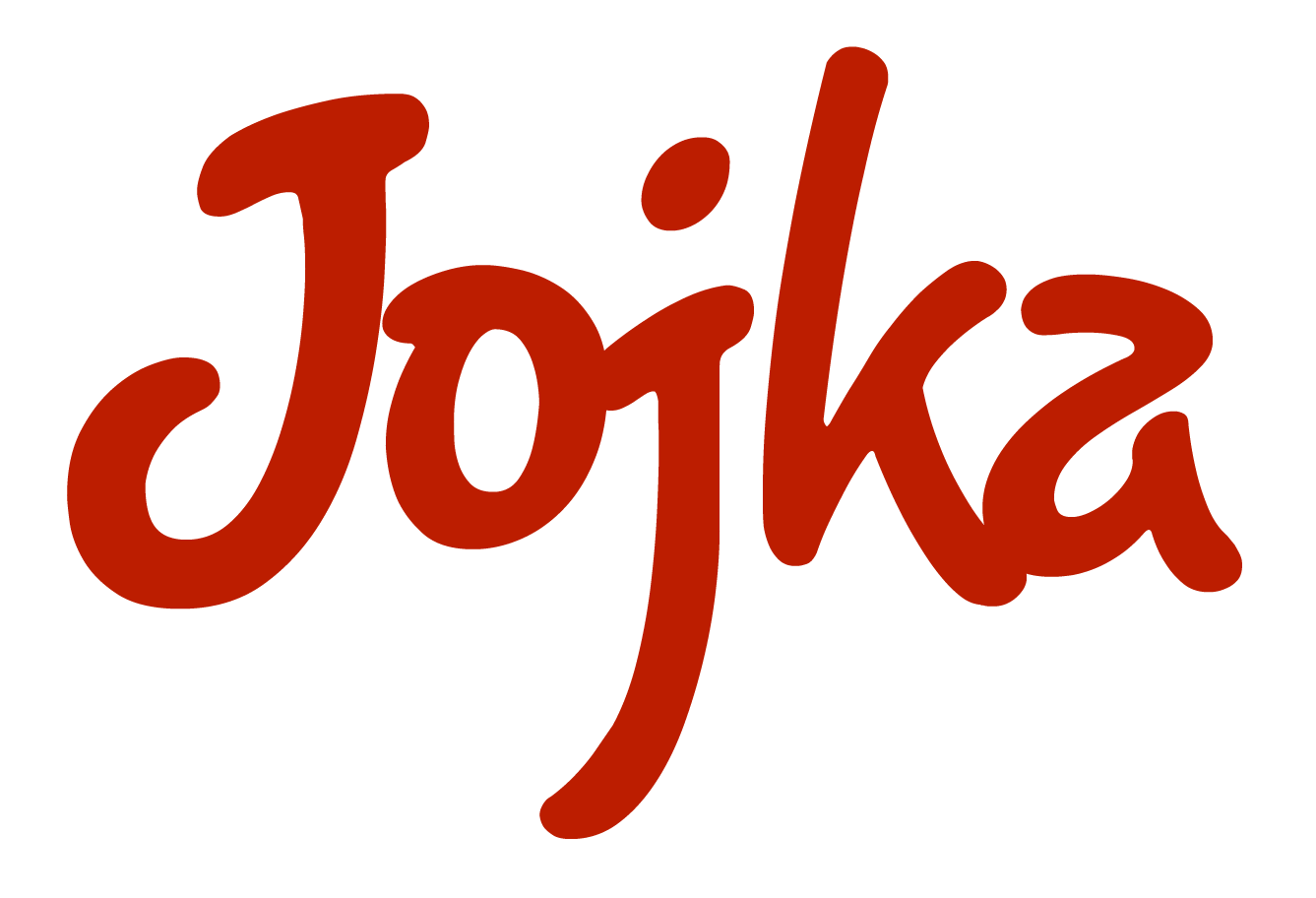 Styrelsen fÖR JOJKA COMMUNICATIONS ABSiffror i sammandragJanuari – juni 2014 Januari – juni 2014 jämfört med motsvarande period 2013:Nettoomsättning: KSEK 1 721 (KSEK 978)
Resultatet efter finansiella poster: KSEK - 1 185 (KSEK -1 124)
Resultatet per aktie*: SEK -0,20 (SEK -0,51)* Beräknat på 5 435 228 aktierApril- juni 2014Andra kvartalet 2014 jämfört med motsvarande kvartal 2013:Nettoomsättning: KSEK 900 (KSEK 496)
Resultatet efter finansnetto: KSEK -610 (KSEK -675)
Resultatet per aktie*: SEK -0,11 (SEK -0,31)* Beräknat på 5 435 228 aktierVD har ordetBäste aktieägare,  Jag vill börja med ett citat som säger, ”when you treat your Customers with respect, they will do your marketing for you” och det stämmer verkligen för Jojka. Vi får fler och fler kunder tack vare hårt arbete, hög kvalitet och säkra leveranser. Vi har under Q2 2014 ökat vår SMS trafik med över 200 % jämfört med samma period föregående år. Detta gör att vårt Q2 var i paritet som Q4 2013 som hittills varit Jojkas volymmässigt bästa. Under Q2 har vi dessutom förbättrat vår leveranssäkerhet och kapacitet genom att vi anlitat en ny serverleverantör med dygnet rund service och trippla internetuppkopplingar, allt för att svara upp mot våra kunders högt ställda krav på oss som leverantör.  Resultatet av detta är att vi har på kort tid fått förtroendet att arbeta med Consortio Fashion Group, Solid Försäkringar m.fl.  Kunder som vi bedömer är av stort strategiskt värde för Jojka.Jag fortsätter att mata på med budskapet att 98 % av alla SMS som skickas läses och 97 % inom 3 minuter.  Alla mätningar visar att använda SMS för att informera, marknadsföra och sälja ökar ständigt inom B2B och B2C. Under perioden har vi även bytt styrelseordförande från Stefan Lennhammer till Lars Nordlander för att ge ytterligare fokus på marknad och försäljningsinsatser. Vi tackar Stefan för tiden som ordförande och är glada för att han är kvar i styrelsen och där kan bistå bolaget med sin kompetens. Lars hälsar vi mer än välkommen som ordförande och jag, som fått chansen att arbeta med honom under en tid, är övertygad om att han kommer att kunna bidra med bred kompetens och omfattande erfarenhet.
Fokus under resten av året kommer att ligga på försäljningen i de utvalda segment som vi jobbat hårt på. Parallellt med detta kommer vi att arbeta med att implementera redan tagna kontrakt för att säkerställa givna volymer. Vi kommer att öka på flertalet utvalda marknader och ser fram emot att kunna presentera ytterligare samarbeten inom kort. Målbilden är den samma som förut, vi strävar mot att under året uppnå kontrakterade intäkter som säkerställer bolagets framtida kassaflöde.Med vänliga hälsningar,Rutger LindquistVD, Jojka Communications AB (publ)Väsentliga händelser under periodenVi har slutfört vår emission och tillförts SEK 975000 innan emissionskostnaderVäsentliga händelser efter perioden utgångVi har börjat göra våra första leveranser till Consortio Fashion Group och Solid FörsäkringarÖvrig informationNyckeltalsdefinitionerNettoomsättning	Total omsättningSoliditet		Eget kapital Resultat per aktie	Resultat efter finansiella poster/antal aktierEget kapital per aktie	Eget kapital i relation till antalet aktier i slutet av periodenAktien och aktieägareJojka Communications AB (publ) listades den 18 juli 2007 på AktieTorget, som är ett värdepappersbolag under Finansinspektionens tillsyn. Antalet utgivna aktier uppgår till 5 435 228. Samtliga aktier har lika rätt till bolagets vinst och tillgångar. Vid andra kvartalets utgång hade Jojka Communications AB 822 aktieägare. Aktien handlades till lägst 2,17 SEK och högst 4,26 SEK. PersonalAntalet anställda uppgick vid periodens slut till 2 heltidstjänster.BolagsstrukturJojka Communications AB är ett publikt aktiebolag. RedovisningsprinciperDelårsrapporten har upprättats i enlighet med Årsredovisningslagen och BFNAR 2012:1. I det fall det saknas ett allmänt råd har i förekommande fall vägledning hämtats från Redovisningsrådets rekommendationer. I bokslutskommunikén har samma principer som i årsredovisningen för 2013 använts. Granskning av revisorDenna delårsrapport har inte granskats av Jojka Communications AB revisor.Kommande finansiella rapporterDelårsrapport Q3		2014-10-24Bokslutskommuniké 2014 	                     	2015-02-13För ytterligare informationVD Rutger Lindquist, tel +46 709 96 66 66Ekonomisk redogörelse för periodenNyckeltal(KSEK)Jan-jun2014 Jan-jun2013Nettoomsättning1 720978Rörelseresultat (EBIT)-1 077-1 117Resultat efter finansiell poster-1 085-1 124Soliditet, %6960Antal aktier, st5 435 2282 198 460Resultat/aktie, SEK-0,20-0,51Eget kapital/aktie, SEK0,500,90Resultaträkning 
(KSEK)jan-jun 2014jan-jun 2013Nettoomsättning1 720978Övriga rörelseintäkter41061 7241 084Rörelsens kostnaderÖvriga externa kostnader-1 889-1213Personalkostnader-752-851Avskrivningar-160-137Summa rörelsekostnader-2 801-2 201Rörelseresultat (EBIT)-1 077-1 117Finansnetto-8-7Resultat-1 085-1 124Balansräkning (KSEK)2014-06-302013-06-30TILLGÅNGARAnläggningstillgångarImmateriella anläggningstillgångarBalanserade utgifter för utvecklingsarbeten1 05211761 0521 176Materiella anläggningstillgångarInventarier, verktyg och installationer18251825Summa anläggningstillgångar1 0701 201OmsättningstillgångarKortfristiga fordringarKundfordringar276291Övriga fordringar241 701Förutbetalda kostnader och upplupna intäkter221855212 077Kassa och bank2 355322 35532Summa omsättningstillgångar28762 109Summa tillgångar3 9463 310Balansräkning (KSEK)2014-06-302013-06-30EGET KAPITAL OCH SKULDERBundet eget kapitalAktiekapital1 359550Reservfond551551Tecknat ej registrerat aktiekapital9501 643Fritt eget kapitalFria reserver930353Periodens resultat-1 085-1 124Summa eget kapital2 7051 973Långfristiga skulderCheckräkningskredit003070307Kortfristiga skulderLeverantörsskulder496302Övriga skulder16768Upplupna kostnader och förutbetalda intäkterUpplupna kostnader och förutbetalda intäkterUpplupna kostnader och förutbetalda intäkter5786601 2411 030Summa eget kapital och skulder3 9463 310Ställda säkerheter500500 AnsvarsförbindelserIngaInga